统一社会信用代码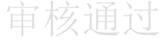 事业单位法人年度报告书（	2020	） 年度单  位  名  称	杭州市交通运输发展保障中心法定代表人国家事业单位登记管理局制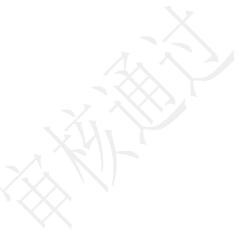 2020 年度，我单位在市交通运输局的领导下，认真贯彻《事业单位登记管理暂行条例》和《事业单位登记管理暂行条例实施细则》及有关法律、法规、政策，按照核准登记的宗旨和业务范围开展活动，现将履职情况公示如下：一、主要工作（一）业务开展情况1、交出“双线作战”优异答卷。常态化推进疫情防控工作，全面打好防疫管控、社区支援、企业复工保卫战，牢牢守住“战疫”防线。一是全员摸排常态管控。坚持外防输入、内防扩散，守好阵地、管好大门，落实全员动态摸排、常态监管、物资保障，对出租汽车服务区、停车场、应急基地等重点场站严格出入管控和防疫消杀。面向出租汽车行业推广“平安的士”，全市驾驶员注册应用“防疫码”约 3.5 万名，乘客登记使用 85.4 万人次，数字赋能服务出租车行业精密智控。二是支援社区服务群众。组织 50 名党员先锋支援文晖街道流水苑社区，连续 1 个多月分组轮流值守社区做好出入管控，协助基层化解防控难题。三是服务企业复工复产。常态化推进“走亲连心三服务”和“助万企、帮万户”活动， 指导下属企业做好复工准备，提前组织应急抢险队员和企业员工返杭集中隔离，助推企业有序恢复生产经营秩序。2、交出改革攻坚优异答卷。统筹改革、发展和稳定大局，按照市局党组工作部署，全面落实改革方案，完成改革调整各项工作。一是快速完成项目交接。对接原公路中心完成五大项目交接，重构指挥体系、优化管理模式、完善决策程序、理顺工作机制，建立精干高效的项目建设管理团队，加快推进项目攻坚。二是平稳实现改革过渡。做深做通涉改人员思想政治工作，完成 65 名人员转隶，率先搬迁办公用房，顺利完成机构设置、职能调整、工作交接、资产划转、更名挂牌、干部任命、党委换届、法人变更等一系列调整工作，实现改革平稳过渡。三是做实改革“后半篇”文章。加快推进队伍统一思想、融合理念、聚合文化，组织开展“互访互爱一家亲”活动，通过领导上门家访和家属回访交流，加深了解、增进情感，大力营造“一家人、一条心、一盘棋”的共事氛围，抢抓交通大发展历史机遇，深入谋划中心新一轮发展。3、交出项目建设优异答卷。牢牢坚守交通重大项目建设主战场，打响“百日攻坚”战役， 将交通促投资、稳增长作为扎实做好“六稳”工作、全面落实“六保”任务的重要抓手。一是圆满完成五大项目攻坚任务。打好交通亚运保障关键战役。沪杭甬高速杭州市区段改建工程乔司收费站至钱塘江大桥段完成总体形象进度 45.2%；机场轨道快线合建段完成总体形象进度 40.5%；S2 高速公路红垦段完成总体形象进度 5.1%；彭埠互通改建工程完成总体形象进度 31.9%；留下互通改建工程完成总体形象进度 46.3%。二是全力推进省市重大项目开工落地。打通大动脉、畅通微循环，瞄准综合交通建设“十三五”收官、“十四五”开局，加快推进重大项目规划落地。4、交出应急安全优异答卷。统筹发展和安全，提升应急安全保障能力，纵深推进平安交通建设。一是提升应急能力。全力战台汛、抗寒潮，落实重点时段、重要节点 24 小时应急值班备勤，确保抢险人员、机械、物资时刻待命、随时出动。编制《应急抢险手册》， 组织抢险队员开展集训观摩、机械操作培训，与省公羊会公益救援促进会、东海舰队海防工程大队开展合作与交流，联合地铁集团完成杭州地铁 16 号线（杭临线）运营突发事件综合应急演练，举行 2020 年杭州交通防汛应急抢险演练、钱塘江新建大桥水上救援应急响应演练，提升队伍应急处置综合能力。抢险队伍参加全省公路交通突发事件暨国防交通应急演练，夺取综合技能比武二等奖和单项奖第一名的好成绩。做好民兵集训组织工作， 增强交通国防后备力量建设，“十三五”民兵建设迎检工作得到杭州警备区致信表扬。二是深化平安治理。压实安全生产主体责任，深入开展安全生产三年整治行动，重点聚焦平安工地创建和平安企业建设，开展专项检查 6 次，系统排查隐患 429 处，持续抓好整治工作回头看。聚焦项目施工、企业生产、消防安全、环保整治开展演练、培训和宣教活动 10 多次。积极探索平安工地智慧监管模式，强化对外服务场所安全管控，扎实做好疫情防控、扫黑除恶、维稳反恐等平安建设风险摸排整治工作。5、交出服务保障优异答卷。稳住基本盘，打牢公益发展根基，立足大交通做好服务保障。一是提升服务保障质量。高质量提供行业多领域公共服务保障，推进精细化、智慧化服务管理。出租车服务区综合体运营服务质量再升级，全年接待各地各级考察交流团 22 个， 服务驾驶员完成从业资格教育线上培训、线下考试约 4300 人次，蝉联市本级 3A 级客运出租汽车服务区，运营服务团队获市级青年文明号称号；持续推广 ETC 应用服务，全年新增ETC 停车场 99 处，有效扩大公共场所 ETC 停车缴费系统覆盖面；扎实做好京杭运河水上保洁工作，经受汛期、寒潮考验，出色完成三堡船闸通航环境整治，全年累计出动保洁船 1594 艘次、保洁人员3816 人次，打捞漂浮物586.9 吨，完成巡航约1500 公里；停车场出入控制及罚没车辆管理系统投入运行，2300 多辆执法扣押车辆实现全程信息化拖驳、转运、管理；有序推进模拟驾培业务，调整合并教学点，加强教学监督，下半年复训以来共培训学员 5.8 万人次；配合管理中心做好 10 多个航道养护新续建和竣工项目管理。二是夯实国企公益保障基础。深化国企改革，加强企业预算管理、绩效考核，指导企业补齐资质、人才、资金等方面短板，加快做强主营业务、提升综合实力，切实发挥下属企业公益性保障支撑作用。路达公司履行国企职责，出动59 人次完成重点桥梁路段冬季抗雪应急养护， 支援临安龙岗重建台风损毁道路，企业职工秦帅获杭州市五一劳动奖章。企业升级公路工程施工总承包壹级资质，全年中标施工、养护项目 12 个，8 个项目顺利交竣工，竞争实力再上台阶。科技公司承接拓展模拟驾培、工程建设管理及招标代理、执法扣押车辆拖驳管理及会务服务等业务，交通综合服务提质扩面；检测公司积极做好公益性公路检测，参与农村扶贫公路质量安全监测支援帮扶和全省交通建设工程“质量月”系列活动，企业发展保持平稳势头。（二）党的建设一是加强党的全面领导。落实新时代党的建设总要求，贯彻《党委（党组）落实全面从严治党主体责任规定》，以“11125”党建联建机制为牵引，创新打造“锋领新发展、建设新标杆”党建品牌，抓实“党建引领一面旗、纪检监察一张网、新闻宣传一盘棋、人才培养两基地、工程建设五项赛”五大载体，形成 30 多家单位共建、各级党组织联动、基层党员全员参与的联建工作格局，在重大项目攻坚一线建堡垒、强队伍、展风采、赛成效。二是把政治建设摆在首位。以政治建设为统领，坚持不懈学懂弄通做实习近平新时代中国特色社会主义思想，将习近平总书记重要讲话和有关指示作为党委会第一议题，全年召开党委会议 21 次、理论中心组学习会 14 次，第一时间传达贯彻中央、省市委和市局党组决策部署，统筹推进中心改革、发展和稳定各项工作。三是持之以恒正风肃纪。系统构建中心纪检监督三级工作体系，制定工作方案、压实主体责任、强化监督执纪。围绕项目建设、企业经营、设备使用等重点领域和关键岗位强化廉洁监管，排查风险点83 个，制定防控举措97 项；深化廉政警示教育，完成干部廉政谈话48 人次。开展“廉洁文明家风、健康美好生活”主题活动，领导班子对党员干部家庭进行廉政家访，创新关键岗位廉洁监督新模式，共同筑起“家庭防火墙”。持续深化“制度体系完善年”活动，健全“1+5+N”制度体系，完成《综合管理制度》、《工程管理制度》和《工程管理规范性文件》汇编，不断完善风险预防、监督和纠正工作机制。（三）资源投入情况1、机构编制资源投入情况：2020 年在编人员 103 人。2、财政和其他资源投入情况：27319 万元。二、取得的主要效益（一）圆满完成五大项目攻坚任务。沪杭甬高速杭州市区段改建工程乔司收费站至钱塘江大桥段完成总体形象进度 45.2%；机场轨道快线合建段完成总体形象进度 40.5%；S2 高速公路红垦段完成总体形象进度 5.1%；彭埠互通改建工程完成总体形象进度 31.9%；留下互通改建工程完成总体形象进度 46.3%。（二）全力推进省市重大项目开工落地。打通大动脉、畅通微循环，瞄准综合交通建设“十三五”收官、“十四五”开局，加快推进重大项目规划落地（三）持续提升服务保障质量。持续推广 ETC 应用服务，全年新增 ETC 停车场 99 处，有效扩大公共场所 ETC 停车缴费系统覆盖面；出租车服务区服务驾驶员完成从业资格教育线上培训、线下考试约 4300 人次，蝉联市本级 3A 级客运出租汽车服务区，运营服务团队获市级青年文明号称号。三、存在的问题（一）干部职工队伍能力素质与当前形势任务还不相匹配，要加强对交通领域新理念、新业态、新技术的认知，提升知识层次和实践经验。（二）规范化建设程度有待提升，要加快优化工作体制机制，完善服务保障职能领域规范化建设水平，提高按规矩、按制度办事的能力。四、下步打算（一）加快重大项目建设。打好项目攻坚决胜关键战役，谋划建立中心领衔、企业平台参与的工程项目建设管理运行体系，优化项目运作管理模式，加快推进重大项目建设，确保2021 年完成建设总投资 156.95 亿元。（二）完善应急保障体系。强化应急联动、统筹应急资源、完善应急机制，不断健全上下联动、水陆空协同、军民融合的综合交通应急管理体系，推进高素质、专业化交通应急保障队伍建设。（三）提升行业服务水平。紧扣杭州交通行业发展实际，加快市场化运作探索，积极做好综合交通服务保障工作。（四）推进企业现代治理。完善党的领导与企业治理有机统一的体制机制，建立完善现代企业制度，提升企业现代治理水平。《事业单 位法 人证书》登 载事  项单位名称杭州市交通运输发展保障中心杭州市交通运输发展保障中心杭州市交通运输发展保障中心《事业单 位法 人证书》登 载事  项宗 旨 和业务范围做好杭州交通发展保障工作。承担交通基础设施建设工程项目前期和建设管理工作 承担航道养护和疏浚管理相关工作 承担交通应急抢险和战备保障工作 承担交通产业发展、ETC 发展、从业人员继续教育和交通运输公益类综合体的服务管理等社会公益服务工作做好杭州交通发展保障工作。承担交通基础设施建设工程项目前期和建设管理工作 承担航道养护和疏浚管理相关工作 承担交通应急抢险和战备保障工作 承担交通产业发展、ETC 发展、从业人员继续教育和交通运输公益类综合体的服务管理等社会公益服务工作做好杭州交通发展保障工作。承担交通基础设施建设工程项目前期和建设管理工作 承担航道养护和疏浚管理相关工作 承担交通应急抢险和战备保障工作 承担交通产业发展、ETC 发展、从业人员继续教育和交通运输公益类综合体的服务管理等社会公益服务工作《事业单 位法 人证书》登 载事  项住	所杭州市西湖区文一西路 769 号杭州市西湖区文一西路 769 号杭州市西湖区文一西路 769 号《事业单 位法 人证书》登 载事  项法定代表人童锋发童锋发童锋发《事业单 位法 人证书》登 载事  项开办资金64994 万元64994 万元64994 万元《事业单 位法 人证书》登 载事  项经费来源财政适当补助财政适当补助财政适当补助《事业单 位法 人证书》登 载事  项举办单位杭州市交通运输局杭州市交通运输局杭州市交通运输局资产损益情况净资产合计（所有者权益合计）净资产合计（所有者权益合计）净资产合计（所有者权益合计）净资产合计（所有者权益合计）资产损益情况年初数（万元）年初数（万元）年末数（万元）年末数（万元）资产损益情况66305663052658626586网上名称杭州市交通运输发展保障中心.公益杭州市交通运输发展保障中心.公益从业人数1081、因机构改革，我单位根据举办单位统一安排，办公地址由杭州市下城区朝晖路 122 号搬迁至杭州市西湖区文一西路 769 号，并按对《条例》和实施细则有关变更登记规定的执行情    况照实施细则规定于 2020 年 11 月 27 日办理了变更住所登记。按《细则》规定申请办理了单位名称变更登记。2、因机构改革，我单位根据和《关 于杭州市交通运输局所属事业单位清理规范整合方案的批复》（杭编〔2020〕99 号）等文件精神， 对名称、宗旨和业务范围进行了变更，并按实施细则规定于2020 年 6 月 8 日办理了变 更名称登记、变更宗旨和业务范围登记。3、因机构改革，我单位于任免了单位行政负责人，并按照实施细则规定于 2020 年 11 月 27 日办理了变更法定代表人登记。相关资质认可或执业许可证明文件及有 效 期无绩 效 和受奖惩及诉讼投诉情况1、荣获杭州市政府颁发的“2019 年度城市基础设施建设工作集体嘉奖”。2、荣获中国公路学会颁发的“2020 中国交通投融资年度项目创新三等奖”。接受捐赠资助及其使用情况1、接受捐赠情况：无。2、使用情况：无。